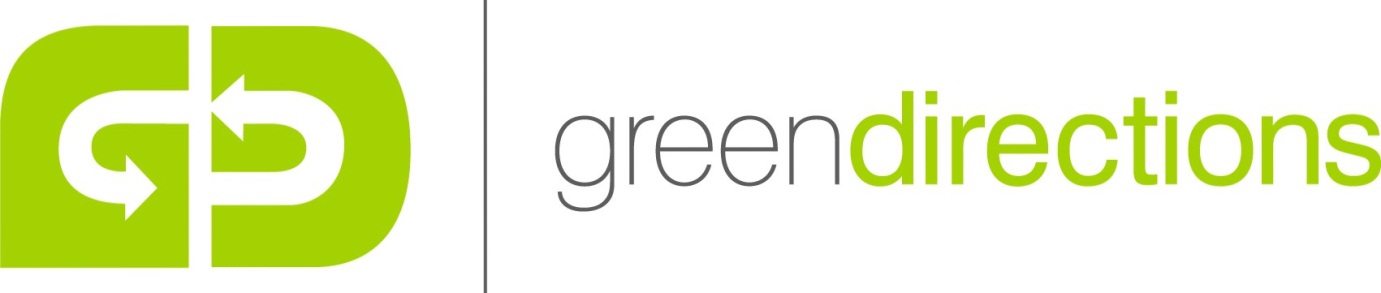 Pre-Visit Guidance for SchoolsHealth and SafetyAll activities conform with our health and safety policy and have been risk assessed. Please download the risk assessment from our website and ensure that you are satisfied with the arrangements. The health and safety policy and CRB check certificates are available for inspection at any time.Pre-Visit InspectionTeachers are invited to inspect our facilities and arrangements in advance of the visit. Please contact Mark Woodward to arrange a mutually convenient time.Clothing and EquipmentChildren and adults need to bring footwear suitable for walking in potentially muddy places. Much of the day will be spent outside and so waterproofs and warm clothing are also necessary. Given the possibility of children getting muddy, the school needs to consider whether uniform is the most appropriate clothing for the children to wear. The farm is in a very exposed situation and therefore conditions are always cooler and windier than in the city.LunchesLunch will take place in the conference room. Children should bring their own lunches, preferably including healthy items that reflect the spirit of the day.DirectionsYou can find a map to the farm on our website www.greendirections.co.ukParkingThere is ample parking for a coach and cars.Arrive and depart timesMost courses start at 10 a.m. and finish at 2 p.m.Date		17/10/10Name		Mark WoodwardSigned